Приложение№1к  распоряжению «Об определении территории»  от 26.09.2022г. №195/1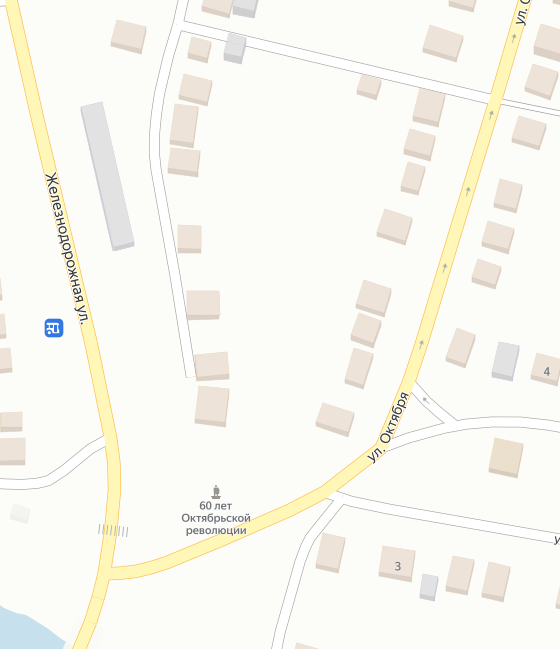 